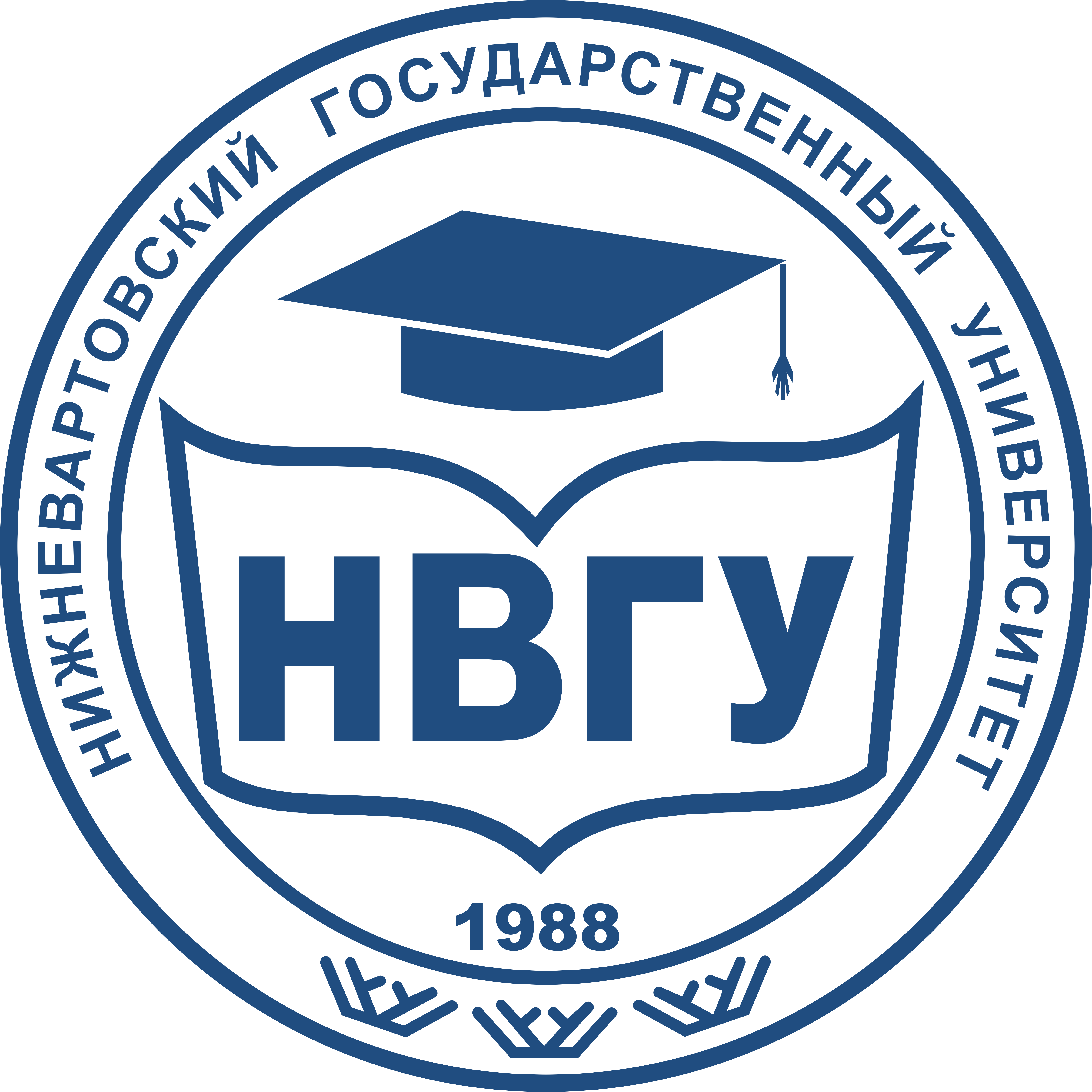 МИНИСТЕРСТВО ОБРАЗОВАНИЯ И НАУКИ РОССИЙСКОЙ ФЕДЕРАЦИИФЕДЕРАЛЬНОЕ ГОСУДАРСТВЕННОЕ БЮДЖЕТНОЕ ОБРАЗОВАТЕЛЬНОЕ УЧРЕЖДЕНИЕВЫСШЕГО ОБРАЗОВАНИЯ«НИЖНЕВАРТОВСКИЙ ГОСУДАРСТВЕННЫЙ УНИВЕРСИТЕТ»_______________________________________________________________________________Информационное письмо34 апреля 2018 года состоитсяXX ВСЕРОССИЙСКАЯ СТУДЕНЧЕСКАЯ НАУЧНО-ПРАКТИЧЕСКАЯ КОНФЕРЕНЦИЯ
НИЖНЕВАРТОВСКОГО ГОСУДАРСТВЕННОГО УНИВЕРСИТЕТА(с выпуском сборника статей в электронном виде)Для участия в конференции приглашаются студенты (специалитет, бакалавриат, магистратура) и школьники. Место проведения: ФГБОУ ВО «Нижневартовский государственный университет».Форма участия: очная, заочная.Основная цель конференции: развитие творческой активности студентов и школьников, привлечение их к решению актуальных задач современной науки.СЕКЦИИ КОНФЕРЕНЦИИНаправление «Биология, экология»Экология растений и животныхОкружающая среда и здоровье человекаМониторинг состояния и загрязнения окружающей среды Направление «География»Безопасность жизнедеятельности и здоровый образ жизни Географические аспекты картографии и землеустройства Актуальные вопросы природообустройства и водопользования (заочная)Направление «Электроэнергетика и электротехника»Электроэнергетика и электротехникаНаправление «Информационные технологии и математика»Методика преподавания информатики и ИКТ. Информационные системы в профессиональной деятельностиИскусственный интеллект. Экспертные системы. Функциональное и логическое программированиеWEB-программирование, разработка сайтов. Конфигурирование в системе 1С: ПредприятиеСетевые технологии и программирование. Робототехника. Компьютерное моделированиеСовременные проблемы математики и физикиМетодика обучения физико-математическим дисциплинамНаправление «Экономика и менеджмент»Технологии менеджмента и маркетинга в развитии экономики регионаОтраслевые особенности внедрения бережливых технологийАктуальные проблемы экономики и финансовЭкономика глазами школьниковПравовые аспекты экономической деятельностиЭкономическое образование: современные педагогические технологии и тенденции развитияНаправление «Документоведение. Всеобщая история»Всеобщая историяДокументалистика, документоведение, архивоведениеЮный документовед (1011 классы)Направление «Отечественная история»История России. Историография, источниковедениеИстория Сибири. Краеведение Теория и методика обучения истории и обществознаниюНаправление «Филология, журналистика, реклама и связи с общественностью»Проблемы современной журналистикиРеклама и PR: состояние, проблемы и перспективыАктуальные проблемы русистикиИстория мировой литературыБудущий филолог (1011 классы)Направление «Лингвистика и перевод»Актуальные проблемы современного переводоведенияЛингводидактика: современные технологии преподавания иностранных языковИностранные языки: научные проекты в школеНаправление «Декоративно-прикладное искусство и дизайн, архитектура»Художественный образ в изобразительном и декоративно-прикладном искусствеТехники и технологии декоративно-прикладного искусстваТеория и история дизайнаПрактика дизайнаХудожественно-эстетические и стилистические грани архитектурыАрхитектурное проектированиеМолодой исследователь в области архитектуры, дизайна, изобразительного и декоративного искусства (511 классы)Направление «Изобразительное искусство»Теория и методика преподавания изобразительного и декоративно-прикладного искусства (магистранты)Изобразительное искусство и инновации в художественном образовании (бакалавры)Основы изобразительного искусства в школе (911 классы)Направление «Культура и искусство»Педагогика музыкального образования: проблемы и перспективы развитияНаправление «Физическая культура и спорт»Теоретико-методические и психолого-педагогические аспекты физической культуры и спортаМедико-биологические проблемы совершенствования физкультурно-спортивной деятельностиСовершенствование подготовки спортивного резерва и квалифицированных спортсменовПрименение средств физической культуры, спорта и туризма в формировании здорового образа жизни студенческой молодежиМониторинг физического развития, физической подготовленности и здоровьяСовременные школьники о физическом воспитании подрастающего поколенияНаправление «Психология и педагогика»Проблемы психологии образования и развития личностиПроблемы современной психологииГуманитарное образование младших школьников (бакалавры)Начинающие исследователи (14 классы)Первый шаг в науку (12 курсы «Педагогическое образование»)Первый шаг в науку (12 курсы «Социальная работа»)Проблемы развития детей в различных видах деятельности (бакалавры)Современные подходы в образовании (магистранты)Направление «Философия, культурология, социология»Формирование туристского комплекса регионаСоциокультурные трансформации: традиции и современностьНаправление «Инженерно-техническое»Наилучшие доступные технологии: проблемы и перспективы внедрения в ХМАОЮгреЭнергосберегающие и ресурсосберегающие технологии в электроэнергетике и нефтегазовом производствеТенденции, проблемы, перспективы автоматизации нефтегазовых производств ХМАО-ЮгрыИнтеллектуальные технологии в электроэнергетикеПо итогам конференции будет издан сборник научных трудов в электронном виде (с присвоением индексов ББК, ISBN). Сборники научных трудов конференции ежегодно размещаются постатейно в Научной электронной библиотеке eLibrary.ru с регистрацией в наукометрической базе РИНЦ (Российский индекс научного цитирования): договор № 1131-05/2014К.Для участия в конференции необходимо в срок до 25 марта 2018 года зарегистрироваться на сайте http://konference.nvsu.ru/registration/331 и отправить статью (файл с текстом статьи загружается во время регистрации).Публикация бесплатная.Оргкомитет оставляет за собой право отбора и технического редактирования присланных материалов, а также право проверки несанкционированного использования объектов чужой интеллектуальной собственности. Наличие заимствований в статье определяется с помощью интернет-сервиса www.antiplagiat.ru. Рекомендуемый оргкомитетом конференции минимальный процент оригинальности текста статьи для школьников - 60%, для студентов - 65%.Правила оформления статейОформление текстаТекстовый редактор: Microsoft Office Word.Размер страницы (формат бумаги) – А4, ориентация листа – «книжная».Поля страницы: верхнее, нижнее, левое, правое – 2 см.Шрифт Times New Roman, размер шрифта – 11 пт, для таблиц, рисунков – 10 пт, для сносок – 9 пт.Отступ абзаца: отступ первой строки – 1 см.Междустрочный интервал – одинарный. Без переносов.Структура текста:по левому краю – код УДК;по правому краю строчными буквами  инициалы и фамилия авторов, школьник/студент/магистрант;по правому краю строчными буквами – научный руководитель (инициалы и фамилия, ученая степень, ученое звание);по правому краю строчными буквами – город, образовательное учреждение (полностью);через один интервал по центру прописными буквами печатается название статьи;через один интервал с красной строки печатается текст статьи;сноски к цитатам размещают в квадратных скобках в конце предложения, указывая первым номер источника по списку литературы, затем, через запятую, номер страницы, точка в конце предложения ставится после квадратных скобок;список литературы размещают в строгом алфавитном порядке в конце статьи. В список литературы вносятся только те источники, на которые есть ссылки по тексту статьи.Объем материалов: 3–6 страниц.В статьях обязательно указывается научный руководитель (возможно в соавторстве).Оргкомитет конференцииАдрес: Россия, 628605, Ханты-Мансийский автономный округ – Югра, г. Нижневартовск, ул. Ленина 56, каб. 219 (управление научных исследований).Контактный телефон/факс: 8 (3466) 451820.E-mail: uni@nvsu.ruWeb: http://nvsu.ru; http://konference.nvsu.ru. Пример оформления статьиУДК 331А.А. Кондакова, студентНаучный руководитель: И.А. Волкова, д-р экон. наук, профессорг. Нижневартовск, Нижневартовский государственный университетА.А. Кондакова, студентИ.А. Волкова, д-р экон. наук, профессорг. Нижневартовск, Нижневартовский государственный университетТЕКУЧЕСТЬ КАДРОВ: ПРИЧИНЫ И РЕКОМЕНДАЦИИВ условиях характерного для России кризисного положения остро ощущается проблема безработицы и связанная с ней проблема текучести кадров [1, с. 32]. Текст статьи Текст статьи Текст статьи Текст статьи Текст статьи Текст статьи Текст статьи Текст статьи Текст статьи Текст статьи Текст статьи Текст статьи Текст статьи Текст статьи Текст статьи [2, с. 15]. Текст статьи Текст статьи Текст статьи Текст статьи Текст статьи Текст статьи Текст статьи Текст статьи Текст статьи Текст статьи Текст статьи Текст статьи [3, с. 1136]. Текст статьи Текст статьи Текст статьи Текст статьи [4, с. 45]. Текст статьи Текст статьи Текст статьи Текст статьи Текст статьи.ЛитератураВолкова И.А. Современный подход к оценке кадрового потенциала организации // Достойный труд  основа стабильного общества: сборник статей VIII Международной научно-практической конференции (Екатеринбург, 31 октября 2016 года). Екатеринбург: Изд-во Уральского гос. экон. ун-та, 2016. С. 31-35.Долгов А.И., Прокопенко Е.А. Стратегический менеджмент: учебное пособие. М.: Флинта, 2011. 278 с.Зайцева А.В., Тагирова А.В. Особенности регулирования труда лиц, не достигших трудоспособного возраста // Экономика и социум. 2016. № 4-2 (23). С. 1136–1139.Современный потенциал социального и экономического развития регионов: коллективная монография / И.А. Волкова, Н.В. Захарова, О.А. Козлова и др.; под общ. ред. О.А. Козловой. Нижневартовск: Изд-во Нижневарт. гос. ун-та, 2016. 194 с.